OBSAH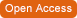 